SANKOFA Eco-Cultural ToursTobago: A Slice of Paradise, April 9-16, 2020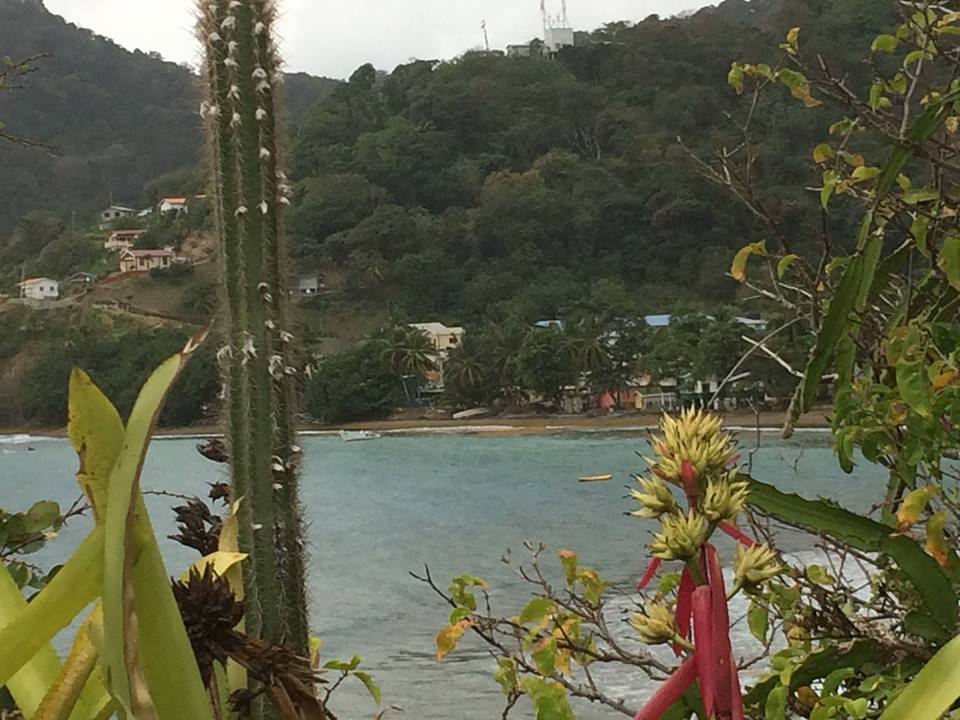 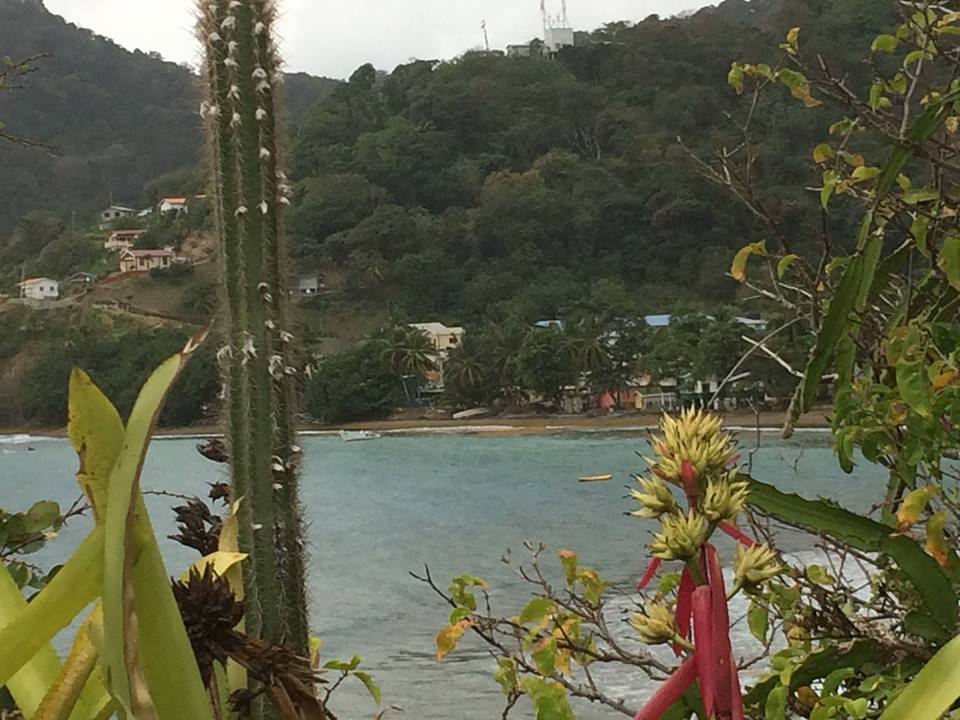 Soul Quests: Vision Quests For the Soul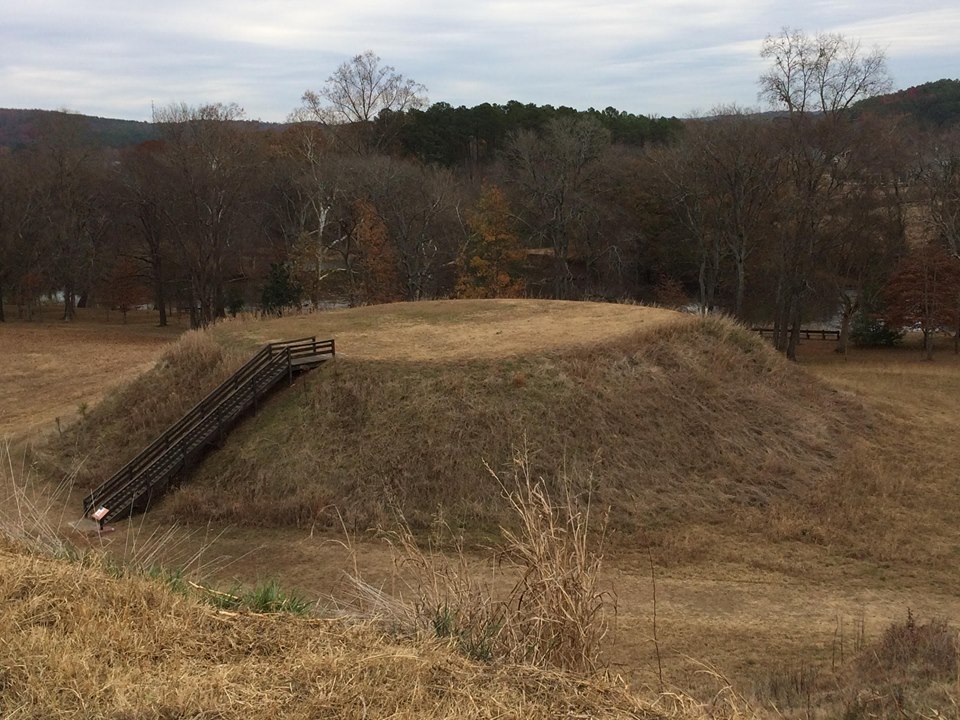 Sankofa Eco-Cultural Tour Registration Form:2020 SANKOFA Eco-Cultural Tours Payment Plan:Tobago Island Tour - Total: $2750.00/US (Can be made in one payment)20% Down payment of $550.00 Due Upon Registration/December 1, 2019with 4 monthly payments of $550.00 w/last payment due by April 1, 2020Mound Trekking Tour – Total: $2550.00/US (Can be made in one payment)20% Down payment of $510.00 Due Upon Registration/December 10, 2019with 4 monthly payments of $510.00 w/last payment due by April 10, 2020Payments can be made via Paypal to:sufia.giza@gmail.com www.moundbuilderswindclan.com/shop 803.743.7970/US (WhatsApp/iPhone)868.327.9683/T&T (WhatsApp)20% deposit of registration processing fee is non-refundableSANKOFA Eco-Cultural ToursJourney with Veteran Traveler & Herbalist, SUFIA GIZA, on an Eco-Cultural Tour to the island Paradise of Tobago, WI., or Mound Trekking in the Southeastern Ceremonial Complexes. Ms. Giza has cruised both the Pacific and Atlantic Oceans, visiting such places as Puerto Vallarta, Acapulco and Cozumel, Mexico, as well as other exotic destinations in the Caribbean including, Trinidad & Tobago, Dominica, Guadalupe, St. Thomas, Granada, Bermuda, Venezuela, Curacao, Jamaica, St. Marten and Barbados. Sufia’s a true ‘Globe Trotter’, having also traveled to Belize, Central America and Egypt, Africa. She has been visiting the beautiful country of Trinidad & Tobago for 28 years and has been Mound Trekking in the Southeast since 2010.Tobago, A Slice of Paradise:, April 9-16, 2020Enjoy 7 days in Paradise, filled with Healing & Adventure. Visit a tranquil Waterfall in the Rainforest, or take a bathe (swim) in the Sea to start your day. Energize with morning Yoga at the Beach and eat fresh local food, including fish right out the Sea. From Jet-Skiing to Snorkeling or Scuba Diving, there’s numerous Water Sports, or simply relax on a Reef Boat trip to the Nylon Pools.  SUNDAY School is a must…... Lastly, we end our tour under the canopy in the Arima Valley Rainforest at Asa Wright Nature Center.Mound Trekking in the Southeast:, May 28-June 4, 2020Enjoy 7 days venturing into the Southeastern Ceremonial Complexes of Ancient American Mississippian Moundbuilders. Visit Historical Archeological Sites. Climb ancient mounds. Hike trails. Explore museums to see artifacts and experience the mystery of this ancient civilization first-hand. We’ll also journey to Stone Mountain Park in Atlanta and visit an ‘Animal Effigy’ Mound. Our last night includes a special Dinner Party with home cooked food and music.Name:Address:City/State/Zip:Phone#:                                                               What’sApp#:Email:Tour Selection:tobago, April 9-16, 2020        Mound Trekking, May 28-June 4, 2020Amount Paid:Special Requests/Questions: